Художественно-эстетическое развитие. Лепка «Птичка».Программное содержание. Закреплять умение детей лепить знакомые предметы, пользуясь усвоенными ранее приемами (раскатывание, оттягивание, прищипывание; соединение частей, прижимая и сглаживая места скрепления).
Материалы: глина или пластилин, доска для лепки.   Вспомнить с ребёнком наблюдения за птицами на прогулке, движения и положения тела клюющей птицы. Уточнить приемы лепки. В процессе работы направлять ребёнка на использование усвоенных приемов.

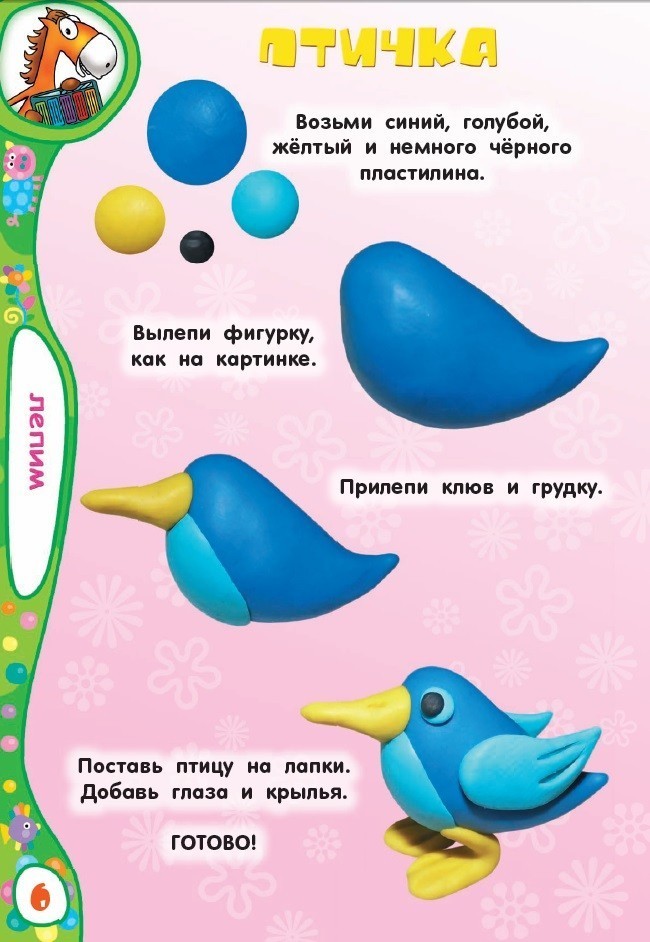 